      《在线课堂》学习单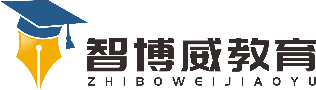                 班 级 ：         姓 名：         _单元语文6年级上册第5单元课题16.盼温故知新0.在括号里填上合适的词语。（    ）的纸盒子    （    ）的新雨衣    （   ）的天 （    ）的空气      （    ）的玻璃      （   ）的云彩  自主攀登1.看拼音写词语。  zhē gài   zuǐ chún   lóu tī 	  dǒu péng   jiàng yóu（     ）（     ） （     ）（      ） （      ）xiù zǐ     wǎ lán    yī guì     yù bào   xuān nào  （     ）（     ） （     ）（     ）（      ）2.读句子，联系课文回答问题。 （1）“天一下子变了脸色。路上行人都加快了走路的速度，我却放慢了脚步，心想，雨点打在头上，才是世界上最美的事呢！”“我”想的是                                                                 。 （2）“我今天特别特别不累。妈妈，我给你买酱油去吧，啊？”其实“我”真正想做的并不是买酱油，而是                                        。稳中有升3.课文中作者主要围绕盼望              来写。围绕这一中心意思，作者用了一些事例来写这种“盼”，选文中“我”先是盼望                                        ，
后来又盼望                                                                  。说句心里话